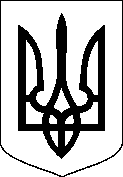 У К Р А Ї Н АБАХМУТСЬКА  МІСЬКА  РАДАБахмутська загальноосвітня школа І-ІІІ ступенів № 7Бахмутської міської ради Донецької областіН  А  К  А  З31 травня   2021 рік                       м. Бахмут                                        №__114__  Про  переведення учнів до наступного класуВідповідно до Порядку переведення учнів (вихованців) загальноосвітнього навчального закладу до наступного класу, затвердженого наказом Міністерства освіти і науки України від 14.07.15 року № 762 (із внесеними до нього змінами),  керуючись наказом Міністерства освіти і науки України  від 03.03.2021 №273 «Про звільнення від проходження ДПА учнів, які завершують здобуття початкової та базової загальної середньої освіти, у 2020/2021 навчальному році», Листом Міністерства освіти і науки України  від 27.04.2021 №1/9-218 «Про організоване завершення 2020/2021 навчального року та реалізацію, реалізацію Закону України «Про внесення змін до розділу ІІ «Прикінцеві та перехідні положення» Закону України «Про внесення змін до деяких законодавчих актів України «Про внесення змін до деяких законодавчих актів України, спрямованих  на забезпечення додаткових соціальних та економічних гарантій у зв’язку з поширенням коронавірусної хвороби  (COVID-19)»  (щодо окремих питань завершення 2020/2021 навчального року)», 05.02.2021 №1/9-54 «Методичні рекомендації щодо особливостей проведення державної підсумкової атестації з іноземних мов у 2020/2021 н. р.», на виконання наказу Управління освіти Бахмутської міської ради від  07.05.2021 р. № 215  «Про організоване завершення 2020/2021 навчального року  в  закладах загальної  середньої освіти, підпорядкованих Управлінню освіти»НАКАЗУЮ:Перевести до 2-А класу 21 учня 1-А класу (класовод Івахненко Н.В.) та до 2-Б класу 21 учня 1-Б класу (класовод Жильцова О.В.)  : учнів 1-А класу :Бабінову Євгенію ВіталіївнуБушнєва Даніїла ІвановичаГоловко Вікторію МиронівнуГульченко Людмилу АртемівнуДавидова Ярослава ДенисовичаІванова Олександра СвятославовичаКарагодіна Гардєя ОлексійовичаКиях Мірославу  ВікторівнуКрилова Володимира СергійовичаКулініч Анжелу МиколаївнуЛевицьку Поліну Дмитрівну Лучанінова Єгора ДенисовичаМахиню Євгенія ОлександровичаМелкумян Кароліну РусланівнуНестеренко Кирила ЄвгеновичаПетраш Андрія ЮрійовичаПетровську Поліну РоманівнуПогорєлову Вероніку ІгорівнуРуденко Кіру СтаніславівнуСкрипник Артемія АндрійовичаФініченко Ганну РоманівнуУчнів 1-Б класуБобришову Камілу КостянтинівнуВасилишина Максима СергійовичаІванова Юрія ВолодимировичаІльченко Стефанію ДмитрівнуКруть Данило ГригоровичКорольову Ельвіру ОлексіївнуКострицю Тимофія ВячеславовичаКоролькову Карину ВолодимирівнуКопитько Юлію ДмитріївнуЛеонова Артура АндрійовичаМоскаленко Анжеліку МиколаївнуПузика Владислава ВікторовичаРешетняк Софію ОлександрівнуРибку Захара ЮрійовичаСкибу Марію ВладиславівнуСтепанцову Ольгу ДенисівнуТішакова Михайла ОлександровичаЧергинського Максима ОлександровичаЧучко Ксенію ОлександрівнуШкуренко Анастасію ВолодимирівнуШпаченко Варвару МихайлівнуПеревести до 3 класу 30 учнів 2 класу (класовод Федосова В.М.): Алієва Анатоля ОлексійовичаБарбуліна Архипа СергійовичаБарибіну Аріну ДмитрівнуБережну Аліну ІгорівнуБогун Меркулова Олександра АнатолійовичаБойка Олександра ДмитровичаВолодарського Кирила ДенисовичаГодлову Олену ВладиславівнуГурца Кирила РуслановичаДавидову Владиславу ДенисівнуДобротворську Даніелу ЮріївнуДубову Мирославу МиколаївнуЗабровську Марію РусланівнуЗадорожнього Богдана ВолодимировичаІвахненка Олександра ОлександровичаКондрик Ганну ДмитрівнуКопицю Владислава ОлексійовичаКорчуганова Андрія ЛеонідовичаКузенкову Орину МаксимівнуКукулеску Руслана МиколайовичаЛеонова Дениса ЛеонідовичаЛупійова Євгена ОлександровичаПіддуєва Богдана РомановичаРезнікову Діну СергіївнуРоманову Кіру РоманівнуСкоропісенка Кирила ВолодимировичаХаритонова Єгора СергійовичаХмельничука Вадима ОлексійовичаЧернейчука Артема СтаніславовичаЧорній Вікторію Сергіївну3. Перевести до 4 класу 35 учнів 3 класу (класовод Целуйко А.О.):   Бадасен Злату АндріївнуБаштову Валерію МиколаївнуВисоцьку Кіру ВячеславівнуВласову Олександру АндріївнуВоробйова Тимофія ОлександровичаГресєву Альону ОлександрівнуЗамару Катерину ІгорівнуЗиму Максима ОлеговичаКирпоту Єву ПетрівнуКлішка Олексія СергійовичаКононченко Софію ПавлівнуКорольова Максима ОлексійовичаКривошейцева Данила МаксимовичаКупцову Аріну ДенисівнуЛеонова Арсенія АндрійовичаЛеонова Павла ВікторовичаЛубінця Володимира ВолодимировичаЛубінця Олександра ВолодимировичаМороза Данила ДмитровичаМоскаленко Софію МиколаївнуНестеренко Мирославу ЄвгенівнуПашкова Гліба РомановичаПетраша Максима ЮрійовичаПилипчатину Ірину ВячеславівнуРибіна Назара ІллічаРозгонюк Софію ДмитрівнуСергієнка Арсенія ОлеговичаСєдих Поліну ВіталіївнуСкибу Єлизавету ОлександрівнуСомова Юрія ЮрійовичаСтолярського Олексія РуслановичаТітова Микиту ДмитровичаТішакова Єлисея ВолодимировичаЧукліна Ігора ІгоровичаЯрмоленка Максима Олексійовича4. Перевести до 5 класу 36 учнів 4 класу (класовод Слюсаренко О.В.):   Авраменка Андрія ВолодимировичаБандрівського Дениса АндрійовичаБойка Іллю ДмитровичаБондар Богдана ДмитровичаБондаренка Владислава АнатолійовичаБоярову Софію ПавлівнуГоловко Поліну АндріївнуГутирю Анастасію ВолодимирівнуДзюбенка Кузьму СергійовичуДубова Данила РомановичаДульнева Ярослава ОлексійовичаЗадорожну Катерину ВолодимирівнуКісенка Кіріла СергійовичаКовальчука Даніїла АртемовичаКондрика Олександра ДмитровичаКорольова Єгора ОлексійовичаКоцька Мирослава ОлеговичаЛеонова Артема АндрійовичаЛеонову Валерію ЛеонідівнуМатюхіну Катерину ЮріївнуМелкумяна Германа ОлександровичаМірошниченко Марію СергіївнуМуляра Костянтина СергійовичаНеретіна Олексія ГеннадійовичаНиконорова Руслана ВіталійовичаПантєєву Марію ВалеріївнуПилипенка Дмитра СергійовичаСкорика Дениса ОлексійовичаСмоляра Семена МаксимовичаУстинову Софію ДмитрівнуХалай Поліну СергіївнуЧернейчук Софію СтаніславівнуЧищевого Гліба ОлександровичаЧорній Аліну СергіївнуЧуприна Матвія ОлександровичаЯщенко Софію Вячеславівну4.1. Нагородити Похвальним листом за високі досягнення у навчанні учнів: Боярову Софію Павлівну, Матюхіну Катерину Юріївну, Пантєєву Марію Валеріївну, Пилипенка Дмитра Сергійовича5. Перевести до 6 класу 32 учня 5 класу (класний керівник Бєлова Л.А.):   Андрєєву Злату ДенисівнуГодлова Михайла ВладиславовичаГолбана Тимура ОлександровичаГригорьєву Аліну АндріївнуДмитрієнка Максима ДенисовичаЄфіменко Вікторію ВолодимирівнуЖидкову Ангеліну ДенісівнуЗиму Анастасію ОлексіївнуКононченка Максима РуслановичаКоритіна Руслана ВіталійовичаКостікова Івана СергійовичаКучерова Костянтина ЮрійовичаЛеонова Владислава ЛеонідовичаМироненка Бориса ОлександровичаПетровську Вікторію РоманівнуПогорєлова Платона АркадійовичаПоповського Юлія РостиславовичаРадченка Дмитра МаксимовичаСвітлак Поліну АндріївнуСкоропісенкф Івана ВолодимировичаСкуматову Софію ЄвгенівнуСоколенка Олександра ДмитровичаСтолярського Олександра РуслановичаТаранду Кирила ДмитровичаТішакова Богдана ОлександровичаУстинову Ксенію ДмитрівнуХаритонова Нікіту СергійовичаХарченка Даніїла ВасильовичаЧернейчука Нікіту СтаніславовичаШаульську Ірину АндріївнуШаульську Марію ЄвгенівнуШматова Олександра Михайловича6. Перевести до 7 класу 33 учня 6 класу (класний керівник Пилипчатін В.М.):   Авдєєва Михайла РуслановичаАвдєєву Софію РусланівнуБессарабенко Аліну ДмитрівнуБєляєву Катерину ВікторівнуГамаюна Сергія СергійовичаГахова Микиту ОлександровичаГеращенка Арсенія ПетровичаГодлова Данила ВладиславовичаГоловко Валерію МиронівнуГорецького Дмитра ОлександровичаЄршову Олександру СергіївнуЗверховську Ганну ОлександрівнуЗінченка Богдана СергійовичаІванкович Андрія ДмитровичаКозюберда Максима ІгоровичаКононченко Ельвіру РусланівнуКузнєцову Євгенію ОлександрівнуКукулеску Кароліну МиколаївнуЛеонова Тимофія ВікторовичаЛисюченка Єгора ДмитровичаЛупійова Тимофія ОлександровичаМальцева Максима СергійовичаМахиню Андрія СергійовичаМирошниченко Софію СергіївнуПетрова Гліба МиколайовичаРибку Олену ЮріївнуРуденко Анну ВолодимирівнуСавостіну Ганну МиколаївнуСеменюка Юхима ОлександровичаСокальську Анастасію СергіївнуСтефаненко Владлену СергіївнуЧеревка Олексія АндрійовичаЧукліну Діану Владиславівну6.1. Нагородити Похвальним листом за високі досягнення у навчанні ученицю Савостіну Ганну Максимівну7. Перевести до 8 класу 26 учнів 7 класу (класний керівник Косяк Н.М.):   Бабенка Микиту АндрійовичаВасильєва Павла ПавловичаВасильченка Єгора ВолодимировичаГульченка Олександра МиколайовичаКметь Кирила АндрійовичаКомаровського Гліба АндрійовичаКорчуганова Данила ЛеонідовичаКравцова Олександра ВолодимировичаКулик Ганну СергіївнуЛеонову Єлизавету ЛеонідівнуЛосєва Данила ОлександровичаЛуценко Домініку ГеннадіївнуМартинову Софію ОлександрівнуМишка Федіра ДмитровичаПетраш Ольгу ЮріївнуПономаренка Кирила АнатолійовичаПоповського Еріка РостиславовичаРассулову Вікторію АнатоліївнуРебік Володимира ЮрійовичаСавостіна Євгена ОлександровичаСергієнко Анастасію ОлегівнуСідельнікова Ростислава ЮрійовичаСмоляра Тимофія МаксимовичаСороченко Вероніку МиколаївнуТолстого Дениса ВолодимировичаЯрмоленко Катерину Олексіївну8. Перевести до 9 класу 29 учнів 8 класу (класний керівник Кабак Ю.І.):   Авраменко Поліну ВолодимирівнуВолодарську Катерину ДенисівнуГаврікова Олександра МиколайовичаГетманського Данила ОлеговичаЖоломко Крістіну ДенисівнуЖуганова Артема ВіталійовичаЖуравльова Данила АндрійовичаЗаварзіну Віолетту ЄвгеніївнуКалєєва Кирила ЄвгеновичаКарнаухову Ганну ОлександрівнуКовалевську Альбіну ОлександрівнуКозловську Софію АртемівнуКорольову Катерину ЮріївнуКупченко Катерину АндріївнуЛябаха Максима АндрійовичаМартиненка Єгора ОлександровичаНестеренка Тимура ОлександровичаОрлова Артура ОлексійовичаОстапенка Євгена ОлександровичаРешетарь Марію ВадимівнуСоболєва Дмитра ОлександровичаТарахова Дмитра РуслановичаТішакову Амалію ВолодимирівнуХарченка Артема МаксимовичаЧумак Євгена ІвановичаШайдулліна Владислава ОлександровичаШкідінову Анастасію ЄвгенівнуШматова Андрія МихайловичаЯблочкіну Віолету Дмитрівну9. Перевести до 10 класу 25 учнів 9 класу (класний керівник Краснова О.О.):   Амеліна Олексія ОлексійовичаБарінову Дар`ю АндріївнуБондарєву Вероніку ОлексіївнуБрежнєва Лодій-Юхима ОлексійовичаДегтярьову Анастасію ІгорівнуДідик Анастасію ЮріївнуДобротворського Даніеля СтаніславовичаКалініченка Льва СергійовичаКовальова Кирила ОлександровичаКоломойцева Євгена СтепановичаКравцова Богдана МаксимовичаКурінного В`ячеслава ОлексійовичаМосієнко Анастасію АнтонівнуПанаріна Єгора ВікторовичаПахомову Альбіну СергіївнуПашкова Савелія РомановичаПетраш Ангеліну ЮріївнуПетухову Тетяну ОлександрівнуРогаченка Кирила ОлександровичаРоманову Катерину РоманівнуСєдих Вікторію ОлександрівнуСиницю Олену ОлегівнуФролову Лілію ЄвгенівнуЧерненка Олексія ОлександровичаШепеленко Валерію Віталіївну9.1. Нагородити Похвальним листом за високі досягнення у навчанні учениць: Мосієнко Анастасію Антонівну, Романову Катерину Романівну 10. Перевести до 11 класу 17 учнів 10 класу (Устименко К.В.):Бойка Антона ОлеговичаГресєву Юлію ОлександрівнуКоркіну Аліну ЄвгенівнуКулинич Марину МиколаївнуЛапідуса Данила ОлександровичаЛапідус Дар`ю ОлександрівнуЛобанову Ельнару Ельшан ГизиЛуценко Софію РоманівнуОзимая Володимира АнатолійовичаОчкій Катерину ОлександрівнуПеретокіна Максима ОлександровичаПопович Альону АндріївнуПоповського Сергія МиколайовичаСкрипник Анастасію СергіївнуСокальську Наталю СергіївнуТарасову Єлизавету ВіталіївнуФініченко Тетяну Романівну11. Перевести до 11 класу 19 учнів 10 класу вечірньої форми навчання (класний керівник Гриньова І.П.)Артьомкіну Маргариту ОлексіївнуБаубекова Віктора ВікторовичаБикова Іллю ЕдуардовичаВербенко Діану БогданівнуВиноградову Галину ОлегівнуГолубенко Катерину СергіївнуДавидову Ганну ДенисівнуЗеленського Дмитра ВіталійовичаЗіньковського Максима СергійовичаЛемзякова Сергія МихайловичаМаслака Максима ЮрійовичаМошку Олексія ВікторовичаНіденс Альону ЮріївнуНовоскольцеву Дар`ю СергіївнуОльшанську Оксану ТимофіївнуПокойову Галину ВолодимирівнуПучкова Віктора ІгоровичаСкибу Світлану ЛеонідівнуЩербакову Катерину Андріївну12. Перевести до 12 класу 18 учнів 11 класу вечірньої форми навчання (класний керівник Ігнатова Л.О.):Бутенка Валентина ВалентиновичаОзнайомлені:Заступник директора з НВР __________________________О.С. Стрижченко Заступник директора з НВР, вчитель історії ____________  О.Ю. БєловВчитель початкових класів ___________________________Н.В. Івахненко Вчитель початкових класів ___________________________О.В. ЖильцоваВчитель початкових класів ___________________________ А.О. Целуйко Вчитель початкових класів ___________________________О.В. Слюсаренко Вчитель української мови та літератури _______________ Ю.І. Кабак Вчитель математики_______________________________  О.О.Краснова Вчитель англійської мови___________________________  Н.М. КосякВчитель технічної праці______________________________А.О. ЦимбалВчитель англійської мови ______________________________А.Ю. Забара Вчитель англійської мови___________________________ ___Л.О. Ігнатова 